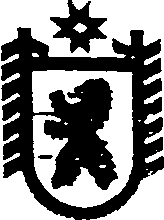 Республика КарелияАДМИНИСТРАЦИЯ СЕГЕЖСКОГО МУНИЦИПАЛЬНОГО РАЙОНАПОСТАНОВЛЕНИЕот  20   апреля  2017  года  № 256СегежаО признании утратившим силу постановления администрации Сегежского муниципального района от 16 марта 2017 г.  № 157          	В целях приведения правовых актов администрации Сегежского муниципального района  в соответствие с действующим законодательством Российской Федерации администрация Сегежского муниципального района п о с т а н о в л я е т:         	1. Признать утратившим силу постановление администрации Сегежского муниципального района от 16 марта 2017 г. № 157  «Об утверждении Комиссии по признанию безнадежной к взысканию и списанию задолженности по арендной плате за землю, за пользование имуществом и начисленным пеням, зачисляемым в бюджет Сегежского муниципального района». 2. Отделу информационных технологий и защиты информации администрации Сегежского муниципального района (Н.Ю.Дерягина) обнародовать настоящее постановление путем размещения официального текста настоящего постановления в информационно – телекоммуникационной сети «Интернет» на официальном сайте администрации Сегежского муниципального района http://home.onego.ru/~segadmin.             Глава администрации                                                                                              Сегежского муниципального района                                                                  И.П. Векслер Разослать: в дело, КУМИиЗР -2. 